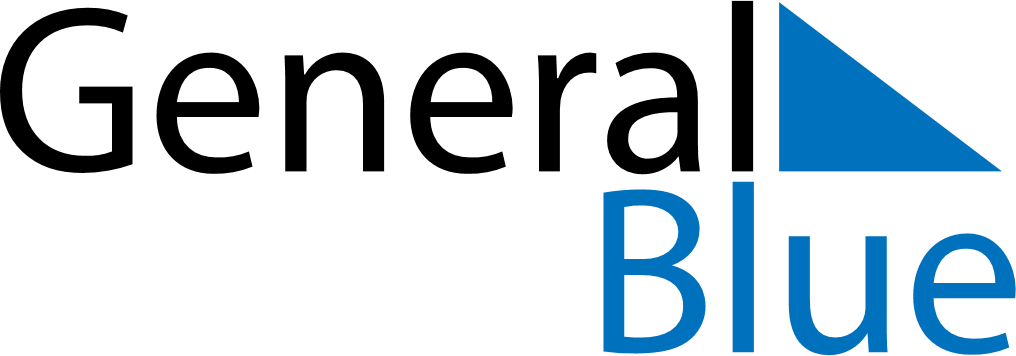 June 2025June 2025June 2025IrelandIrelandSundayMondayTuesdayWednesdayThursdayFridaySaturday1234567First Monday in June89101112131415161718192021Father’s Day222324252627282930